ПРЕДМЕТ: Појашњење конкурсне документације за јавну набавку Услуга израде измене и допуне просторног плана подручја посебне намене инфраструктурног коридора државног пута I реда број 19 Шабац – Лозница са израдом идејног пројекта са студијом оправданости државног пута  IБ-21 Нови Сад – Рума, деоница: почетак обилазнице Руме до петље „Рума“, број ЈН 34/2017.ПОЈАШЊЕЊЕ БРОЈ 2У складу са чланом 63. став 2. и став 3. Закона о јавним набавкама („Службени гласник Републике Србије“, бр. 124/12, 14/15 и 68/15), објављујемо следеће одговор, на питања:ПИТАЊЕ 1:На страни 15 конкурсне документације, а везано за референце стручњака захтевате :“Референтни просторни планови за дипл. просторне планере са важећом лиценцом ИКС 100 су просторни планови подручја посебне намене за инфраструктурни коридор аутопута који су донети; Референтни просторни планови за дипл. инжењер саобраћаја и дипл.грађевинског инжењера саобраћајног смера са важећом лиценцом ИКС 202 су просторни планови подручја посебне намене за инфраструктурни коридор аутопута који су донети, а да су предложени одговорни урбанисти били у саставу стручног тима;”Да ли ће се признати као референца израђен просторни план подручја посебне намене за инфраструктурни коридор државног пута I реда, уколико је стручњак са лиценцом 100 и лиценцом 202 руководио/ био у саставу стручног тима за израду поменутог инфраструктурног коридора државног пута I реда, а не аутопута,  с обзиром да је предмет набавке управо просторни план подручја посебне инфраструктурног коридора државног пута I реда.Напомињемо да за референтне пројекте за друге стручњаке признајете завршене идејне и/или пројекте за грађевинску дозволу изградње путних објеката-мостова на аутопутевима и/или државним путевима I реда, што сматрамо исправним имајући у виду да је државни пут I реда предмет јавне набаке.ОДГОВОР:Да, признаје се као референца усвоје (донет) Просторни план подручја посебне намене инфраструктурног коридора државног пута I реда.Следи измена конкурсне документације.ПИТАЊЕ 2:Да ли ће се признати као референца израђене и усвојене Измене и допуне Просторног плана подручја посебне намене  инфраструктурног коридора, имајући у виду да су измене и допуне просторног плана предмет предмет јавне набаке?ОДГОВОР:Да, признаје се као референца израђене и усвојене Измене и допуне Просторног плана подручја посебне намене инфраструктурног коридора.ПИТАЊЕ 3:На страни 15 конкурсне документације, а везано за референце стручњака захтевате:Референтни просторни планови за дипл. инжењер саобраћаја и дипл.грађевинског инжењера саобраћајног смера са важећом лиценцом ИКС 202 су просторни планови подручја посебне намене за инфраструктурни коридор аутопута који су донети, а да су предложени одговорни урбанисти били у саставу стручног тима;”На страни 45 конкурсне документације у тексту Потврде за референцу одговорног урбанисте-члана стручног тима за израду плана - лиценца 202, наводите да Наручилац треба да потврди да је одговорни урбаниста са личном лиценцом као руководилац квалитетно и у уговореном року израдио признати просторни план подручја посебне намене инфраструктурног коридора. Сматрамо да је у питању техничка грешка па вас молимо да извршите измену потврде сходно условима на страни 15. ОДГОВОР: Следи измена конкурсне документације.ПИТАЊЕ 4:У појашњењу број 1 на питање број два одговорили сте да се Писмо о намерама банке о отклањању грешака за Студију утицаја на животну средину понуђач наводи 10% од „Своје формиране цене“. Нејасно је да ли се то односи на формирану цену само за Студију о процени утицаја на животну средину.Молимо појасните.ОДГОВОР:У Писму о намерама банке за издавање банкарске гаранције о отклањању грешака за Студију о процени утицаја на животну средину понуђач  наводи 10%  од “своје формиране цене“ за Студију о процени утицаја на животну средину са роком важности 12 месеци.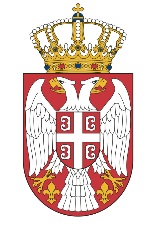   МИНИСТАРСТВО ГРАЂЕВИНАРСТВА,  МИНИСТАРСТВО ГРАЂЕВИНАРСТВА,      САОБРАЋАЈА И ИНФРАСТРУКТУРЕ      САОБРАЋАЈА И ИНФРАСТРУКТУРЕБрој: 404-02-134/5/2017-02Број: 404-02-134/5/2017-02Датум: 13.11.2017. годинеДатум: 13.11.2017. годинеНемањина 22-26, БеоградНемањина 22-26, Београд